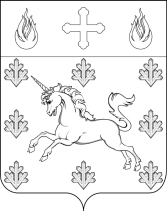 СОВЕТ ДЕПУТАТОВ ПОСЕЛЕНИЯ СОСЕНСКОЕ РЕШЕНИЕ24 декабря 2013 года №6/8О внесении изменений в ДЦП «Капитальный ремонт объектов муниципального жилищного фонда поселения Сосенское на период  2012-2014 г.г.»       В соответствии законом города Москвы от 06.11.2002 № 56 «Об организации местного самоуправления в городе Москве», Уставом поселения Сосенское, Постановлением Главы сельского поселения Сосенское от 16.08.2011  № 35-П «Об утверждении Порядка принятия решений о разработке долгосрочных целевых программ сельского поселения Сосенское, их формировании и реализации», заслушав информацию о ходе выполнения ДЦП «Капитальный ремонт объектов муниципального жилищного фонда поселения Сосенское на период  2012-2014 г.г.», проведя анализ запланированных и проведенных мероприятий, рассмотрев предложение  главы  администрации поселения Сосенское по внесению изменений в долгосрочную  целевую программу «Капитальный ремонт объектов муниципального жилищного фонда поселения Сосенское на период  2012-2014 г.г.» с целью обеспечения безопасных и благоприятных условий для проживания граждан в многоквартирных домах,  Совет депутатов поселения Сосенское решил:1. Принять представленную информацию о ходе выполнения ДЦП «Капитальный ремонт объектов муниципального жилищного фонда поселения Сосенское на период 2012-2014 г.г.»  к сведению.2. Принять предложение о внесении изменений в долгосрочную целевую программу  поселения Сосенское ДЦП «Капитальный ремонт объектов муниципального жилищного фонда поселения Сосенское на период 2012-2014 г.г.» и изложить  ее в новой редакции согласно приложению  к настоящему Решению. 3. Внести соответствующие  изменения в бюджет поселения Сосенское в городе Москве на  2013 и 2014 годы.4.  Направить главе поселения Сосенское на утверждение новую редакцию долгосрочной целевой программы «Капитальный ремонт объектов муниципального жилищного фонда поселения Сосенское на период 2012-2014 г.г.».5. Решение вступает в силу с момента подписания.6. Опубликовать настоящее решение в газете «Сосенские вести» и разместить на официальном сайте органов местного самоуправления поселения Сосенское в сети Интернет.                                                                                                            Приложение                                                                                                             К решению Совета депутатов поселения СосенскоеОт 24.12.2013 № 6/8Долгосрочная целевая программа  «Капитальный ремонт  объектов муниципального жилищного фонда поселения Сосенское на период 2012-2014г.г.»Поселение  Сосенское2011 год                          ПАСПОРТ ПРОГРАММЫ     РАЗДЕЛ 1. АНАЛИЗ СИТУАЦИИ И ОБОСНОВАНИЕ ЦЕЛЕЙ И                                          ЗАДАЧ ПРОГРАММЫ.1.1 Оценка и анализ исходной ситуации, обоснование программно-целевого метода решения проблемы.Общая площадь многоквартирных домов (далее МКД) жилищного фонда муниципального   образования  поселение Сосенское . / 55домов, а именно:- в управлении управляющих организаций     –  231213м2 /58 МКД. Характеристика МКД жилищного фонда:- панельные дома -15домов;- блочные дома – 10домов;- кирпичные дома - 30 домов;        Средний год постройки составляет- 1972г., средний процент износа составляет  60 %.Около 3000 человек в настоящее время проживают в многоквартирных домах, требующих неотложного ремонта. Суммарная площадь жилых помещений в поселении Сосенское в многоквартирных домах составляет . В 1996г.    75 % жилищного фонда  сельского поселения Сосенское  было принято от совхоза «Коммунарка», к этому времени    эксплуатация  жилых многоквартирных домов велась крайне плохо, межремонтные сроки не соблюдались.  На территории поселения Сосенское администрацией, управляющими организациями ведется активная агитационно-разъяснительная работа с собственниками помещений в многоквартирных домах, где выбран способ управления МКД, в результате чего собственники помещений МКД принимают решение о проведении капитального ремонта общедомового имущества.Программно целевой метод, применяемый для решения проблемы низкого уровня состояния жилищного фонда сельского поселения Сосенскоепозволит поэтапно провести капитальные ремонты общедомового имущества в домах требующих неотложного ремонта собственники, которых не накопили необходимых финансовых средств на их проведение     1.2. Цели Программы, основные задачи  ПрограммыЦель Программы - обеспечение безопасных и комфортных условий для проживания граждан в многоквартирных домах в соответствии с современными требованиями социально-экономического развития поселения Сосенское.Основные задачи Программы:-  проведение всех видов ремонтов в  многоквартирных домах:         - обеспечение высокой степени готовности собственников помещений в многоквартирном доме к проведению капитального ремонта;- использование эффективных технических решений и комплексности капитального ремонта;- снижение физического износа многоквартирных домов;- увеличение сроков эксплуатации жилищного фонда;- обеспечение сохранности жилищного фонда;- снижение риска возникновения аварийных ситуаций;- создание условий для экономии эксплуатационных расходов.В многоквартирных домах, включенных в Программу  на 2012-2014 года, будут выполнены следующие виды работ по капитальному ремонту общего имущества МКД, которые предусмотрены п.3 ст.15 185-ФЗ:- ремонт  внутридомовых инженерных систем, электроснабжения; - ремонт крыш;- замена лифтового оборудования, признанного непригодным для эксплуатации.- ремонт и утепление фасадов.  1.3. Связь Программы с другими социально-экономическими мероприятиямиПрограмма носит самостоятельный характер.1.4. Мероприятия, направленные на реализацию ПрограммыПрограмма предусматривает осуществление мероприятий по оказанию муниципальной поддержки управляющим организациям, собственникам помещений в части нормативного правового и финансового обеспечения работ по капитальному ремонту многоквартирных домов.Объем финансирования Программы по источникам финансирования:Система программных мероприятий разработана на основе предложений управляющих организаций, собственников жилых помещений.  Планом реализации мероприятий Программы предусматриваются:1. Разработка соответствующих нормативных правовых актов органами местного самоуправления  сельского поселения Сосенское для реализации Программы.2. Организация работ по капитальному ремонту многоквартирных жилых домов, которая предусматривает следующие этапы:1) утверждение общим собранием собственников помещений сметы расходов на капитальный ремонт многоквартирного дома;2) отбор подрядных организаций;3) заключение договоров на проведение капитального ремонта многоквартирного дома по результатам электронных торгов;4)  выполнение капитального ремонта многоквартирного дома;5) осуществление контроля за ходом работ и приемка в эксплуатацию объектов после капитального ремонта многоквартирного дома;6) представление отчетности о выполнении капитального ремонта многоквартирного дома.К видам работ по капитальному ремонту многоквартирных домов в рамках Программы относятся:1) ремонт внутридомовых инженерных систем электроснабжения;2) ремонт крыш;3)замена лифтового оборудования, признанного непригодным для эксплуатации;4) утепление и ремонт фасадов.Решения о проведении капитального ремонта, долевом участии в его проведении и утверждении сметы расходов на капитальный ремонт принимаются на общем собрании собственников помещений. Средства, бюджета поселения Сосенское направляются на выполнение работ, указанных в настоящей Программе, на разработку проектной документации по капитальному ремонту в многоквартирных домах и на проведение государственной экспертизы документации в соответствии с законодательством Российской Федерации о градостроительной деятельности.Приемка в эксплуатацию объектов после капитального ремонта производится Комиссией в составе представителей администрации, подрядчика, собственников помещений, управляющей организации.Акт приемки работ по капитальному ремонту многоквартирного дома подписывается лицами, уполномоченными действовать от имени администрации поселения  Сосенское, управляющей организации,собственников помещения.Результаты проведенного ремонта отражаются в техническом паспорте здания жилого дома.1.5. Сроки реализации ПрограммыПрограмма реализует решение  проблемы с учетом возможностей финансирования из бюджета поселения Сосенское. В 2012-2014 годах году для проведения капитального ремонта многоквартирных домов предусмотрено 23932,7тыс. руб.Раздел 2. Обоснование объема средств на реализацию Программы и планируемые показатели выполнения Программы2.1. Обоснование объема средств на реализацию ПрограммыФинансовые средства для решения проблемы капитального ремонта жилищного фонда формируются за счет бюджета поселения Сосенское.Реализация Программы по объектам, финансирование капитального ремонта которых осуществляется за счет средств бюджета.Бюджетными ресурсами являются средства бюджета поселения Сосенское, направленные на финансирование мероприятий по капитальному ремонту.Объем средств на реализацию мероприятий Программы на 2012-2014 года подтвержден сметной документацией, составленной на основании дефектных ведомостей, выполненных базисно-индексным методом  по расценкам  ТЭР МО -2001, ТЭРр МО -2001. Затраты на реализацию мероприятий Программы в целом в 2012-2014 годах применительно к многоквартирным домам составляют в ценах 2011 года по муниципальному образованию 30870,3 тыс. руб. Размер предельной стоимости проведения капитального ремонта, включающий перечень работ, предусмотренных частью 3 статьи 15 Федерального закона от 21 июля 2007 года N 185-ФЗ, и стоимость разработки проектной документации, в расчете на один квадратный метр общей площади помещений в многоквартирных жилых домах не превышает 4861,16 руб.(приложение 1)2.2. Планируемые показатели выполнения Программы:В 26 многоквартирных домах поселения Сосенское, общей площадью 69359,5м2 будет произведен капитальный ремонт общего имущества. Реализация Программы позволит:- снизить физический износ многоквартирных жилых домов;- увеличить срок эксплуатации жилищного фонда;- обеспечить сохранность жилищного фонда;- снизить риск возникновения аварийных ситуаций;- создать  условия для экономии эксплуатационных расходов;  - сократить расходы собственников помещений на содержание жилых помещений;         - обеспечить   безопасные   и    комфортные    условия     проживания     граждан на территории поселения Сосенское.- повысить надежность инженерных систем жизнеобеспечения. Планируемые показатели выполнения Программы указаны в приложении 2 к настоящей Программе.Раздел 3. Состав, функции и полномочия участников реализации  Программы3.1. Управление Программой. Состав участников реализации ПрограммыЗаказчиком Программы является администрация сельского поселения Сосенское Ленинского муниципального района Московской областиРазработчиком Программы является отдел коммунального хозяйства  администрации поселения Сосенское.Исполнители Программы – администрация сельского поселения Сосенское и управляющая компания МУП «УК ЖКХ»3.2. Формы и методы управления Программой, распределение полномочий и функций между участниками Программы1. Полномочия и функции заказчика Программы:        1.1.    управление реализацией Программы;        1.2. реализация Программы в соответствии с утвержденными объемами финансирования;1.3. корректировка Программы и подготовка предложений по внесению соответствующих изменений в местный бюджет;1.4. принятие решения о распределении полученных бюджетных средств и предусмотренных в бюджете муниципального образования средств на финансирование проведения капитального ремонта многоквартирных домов, включенных в Программу;1.5.  контроль  за целевым использованием выделенных средств;1.6. назначение представителя заказчика и определение делегируемых ему полномочий для оперативного управления реализацией Программы.2. Полномочия и функции представителя заказчика Программы:2.1. осуществление оперативного управления реализацией Программы;2.2.  подготовка предложений по включению в местный бюджет средств на финансирование работ по капитальному ремонту многоквартирных домов, которые включены в Программу;2.3. уведомление управляющих организаций о принятии решения о распределении средств с указанием объема средств, предусмотренных на проведение капитального ремонта конкретного многоквартирного дома;2.4.осуществление контроля за проведением капитального ремонта многоквартирных домов и целевым использованием выделенных средств;2.5.участие в приемке жилищного фонда в эксплуатацию после окончания ремонтных работ и согласование акта приемки выполненных работ;2.6. Участие в приемке выполненных ремонтных работ;2.7. Оплата проведенного капитального ремонта подрядной организации.3.3. Порядок и формы текущего и итогового контроляКонтроль за исполнением Программы, выполнением мероприятий Программы осуществляет Администрация поселения СосенскоеОтчеты о реализации мероприятий Программы представляются Заказчиком:- в финансовое управление   администрации Ленинского муниципального района  – ежеквартально, по итогам года;- в управление развития жилищно-коммунального хозяйства и благоустройства  - ежемесячно.Приложения к программе:1.   Перечень мероприятий долгосрочной целевой программы  (Приложение 1).2. Планируемые результаты реализации долгосрочной целевой программы                                        (Приложение 2)                                                                                                                                                                                                   Приложение 1 ПЕРЕЧЕНЬ МЕРОПРИЯТИЙ ДОЛГОСРОЧНОЙ ЦЕЛЕВОЙ ПРОГРАММЫ                            поселения Сосенское«Капитальный ремонт объектов муниципального  жилищного фонда поселения Сосенское на период 2012-2014 г.г»Приложение 2Планируемые результаты реализации долгосрочной целевой программы поселения Сосенское«Капитальный ремонт объектов муниципального  жилищного фонда поселения Сосенское  на период  2012-2014 г.г.»Глава поселения Сосенское                                                             В.М. Долженков Полное наименование Программы В соответствии с внесенными изменениями решением совета депутатов поселения Сосенское от 18 октября 2012 года №339/46 в наименовании программы и далее по тексту программы слово «Сельское» в соответствующем падеже исключить.  Долгосрочная целевая  программа «Капитальный ремонт объектов муниципального жилищного фонда поселения Сосенское на период  2012-2014г.г.» (далее - Программа) Основание для разработки Федеральный закон от 06.10.2003 №131-ФЗ "Об общих принципах организации местного самоуправления в Российской Федерации", Жилищный кодекс РФ ст.165,, постановление главы сельского поселения Сосенское от 16.08.2011г.  № 35-П «Об утверждении  Порядка принятия решений о разработке долгосрочных целевых программ  сельского поселения Сосенское, их формирования и реализации» (новая редакция),  постановление главы сельского поселения Сосенское от 29.07.2011г. №32-П « О внесении изменений в план график по разработке проекта бюджета муниципального образования сельское поселение Сосенское Ленинского муниципального района Московской на 2012 год.»Период реализации программы 2012-2014 годаЦель Программы Обеспечение безопасных и благоприятных условий проживания граждан в многоквартирных жилых домах;Задачи ПрограммыПроведение всех видов ремонта в многоквартирных жилых домах; снижение физического износа многоквартирных жилых домов; увеличение сроков эксплуатации жилищного фонда; обеспечение сохранности жилищного фонда; снижение риска возникновения аварийных ситуаций; создание условий для экономии эксплуатационных расходов;  Объем  финансовых ресурсов, необходимый для реализации  Программы, источники финансирования ПрограммыОбъем финансовых ресурсов, необходимый для реализации Программы составляет 92364,2 тыс. руб., 2012 год – 18634,3 тыс. руб.2013 год –   58597,0 тыс. руб.2014 год –  15132,9 тыс. руб.в том числе за счет средств администрации поселения Сосенское                                                                 87453,1 тыс. руб., за счет средств собственников жилья  4911,1 тыс. руб.,за счет средств бюджета г. Москвы 4612,2 руб.Основные показатели Выполнить работы по всем видам ремонтов муниципального жилищного фонда в 26 многоквартирных жилых  домах общей площадью 69359,5 м2  с количеством проживающих жителей  3193 . Ремонт будет произведен в 2012-2014 годах Исполнители основных мероприятий Администрация  поселения Сосенское.Управляющая компания  МУП «УК ЖКХ».Участники Программы Администрация  поселения Сосенское Ленинского района Московской области; Управляющая компания  МУП «УК ЖКХ».Бюджет г. Москва.Год реализации       Объем финансирования Программы (тыс. руб.)       Объем финансирования Программы (тыс. руб.)       Объем финансирования Программы (тыс. руб.)       Объем финансирования Программы (тыс. руб.)   всего                 в том числе                 в том числе                 в том числесредства бюджета г. Москвысредства бюджета муниципального образованиясредства собственников помещений2012-201492364,24612,287453,14911,1201218634,54612,216782,71851,6201358597,0  55537,53059,5201415132,915132,9№ п/пМероприятия по реализации ПрограммыСрок исполненияВсего (тыс.руб.)Объем финансирования по годам  и источникам финансирования (тыс..руб.)Объем финансирования по годам  и источникам финансирования (тыс..руб.)Объем финансирования по годам  и источникам финансирования (тыс..руб.)Объем финансирования по годам  и источникам финансирования (тыс..руб.)Объем финансирования по годам  и источникам финансирования (тыс..руб.)Объем финансирования по годам  и источникам финансирования (тыс..руб.)Объем финансирования по годам  и источникам финансирования (тыс..руб.)Объем финансирования по годам  и источникам финансирования (тыс..руб.)Объем финансирования по годам  и источникам финансирования (тыс..руб.)Объем финансирования по годам  и источникам финансирования (тыс..руб.)Ответственный за выполнение Программы№ п/пМероприятия по реализации ПрограммыСрок исполненияВсего (тыс.руб.)2012 г.2012 г.2012 г.2013 г.2013 г.2013 г.2014 г.2014 г.2014 г.2014 г.Ответственный за выполнение Программы№ п/пМероприятия по реализации ПрограммыСрок исполненияВсего (тыс.руб.)Средства местного бюджета Средства УК ВсегоСредства местного бюджета Средства УК ВсегоСредства местного бюджета Средства УК ВсегоВсегоОтветственный за выполнение Программы123456789101112131314Раздел 1  Ремонт кровлиРаздел 1  Ремонт кровлиРаздел 1  Ремонт кровлиРаздел 1  Ремонт кровлиРаздел 1  Ремонт кровлиРаздел 1  Ремонт кровлиРаздел 1  Ремонт кровлиРаздел 1  Ремонт кровлиРаздел 1  Ремонт кровлиРаздел 1  Ремонт кровлиРаздел 1  Ремонт кровлиРаздел 1  Ремонт кровлиРаздел 1  Ремонт кровлиРаздел 1  Ремонт кровлиРаздел 1  Ремонт кровли1пос. Коммунарка дом №24 кв. 2012 г.0,000,00 0,00 0,000,00Администрация поселения1пос. Коммунарка дом №24 кв. 2012 г.1201,601201,601201,600,00 0,00 0,000,00Управляющая компания «УК ЖКХ»2пос. Коммунарка дом №1102 кв. 2012 г.2002,00 0,002002,00 0,00 2002,00 0,00Администрация поселения2пос. Коммунарка дом №1102 кв. 2012 г.0,000,00 0,00 0,000,00Управляющая компания «УК ЖКХ»3пос. Коммунарка дом №1112 кв. 2013 г.1965,70 0,001965,70 0,00 1965,70 0,00Администрация поселения3пос. Коммунарка дом №1112 кв. 2013 г.0,000,00 0,00 0,000,00Управляющая компания «УК ЖКХ»4пос. Газопровод д.102 кв. 2013г.2496,00 0,002496,00 0,00 2496,00 0,00Администрация поселения4пос. Газопровод д.102 кв. 2013г.0,000,00 0,00 0,000,00Управляющая компания «УК ЖКХ»5пос. Газопровод д.162 кв. 2013 г.2966,00 0,002966,00 0,00 2966,00 0,00Администрация поселения66пос. Коммунарка д.103 кв. 2013 г.3 кв. 2013 г.0,000,000,000,00Администрация поселения66пос. Коммунарка д.103 кв. 2013 г.3 кв. 2013 г.1197,000,001197,001197,000,000,00Управляющая компания «УК ЖКХ»77пос. Коммунарка д.1013 кв. 2013 г.3 кв. 2013 г.463,900,00463,90463,900,000,00Администрация поселения77пос. Коммунарка д.1013 кв. 2013 г.3 кв. 2013 г.0,000,000,000,00Управляющая компания «УК ЖКХ»88пос. Коммунарка д.1023 кв. 2013 г.3 кв. 2013 г.465,000,00465,00465,000,000,00Администрация поселения88пос. Коммунарка д.1023 кв. 2013 г.3 кв. 2013 г.0,000,000,000,00Управляющая компания «УК ЖКХ»99пос. Коммунарка д.1033 кв. 2013 г.3 кв. 2013 г.463,300,00463,30463,300,000,00Администрация поселения99пос. Коммунарка д.1033 кв. 2013 г.3 кв. 2013 г.0,000,000,000,00Управляющая компания «УК ЖКХ»1010пос. Коммунарка д.1043 кв. 2013 г.3 кв. 2013 г.463,300,00463,30463,300,000,00Администрация поселения1010пос. Коммунарка д.1043 кв. 2013 г.3 кв. 2013 г.0,000,000,000,00Управляющая компания «УК ЖКХ»1111пос. Газопровод д.14 3 кв. 2013 г.3 кв. 2013 г.2401.000,002401.002401.000,000,00Администрация поселения1111пос. Газопровод д.14 3 кв. 2013 г.3 кв. 2013 г.0,000,000,000,00Управляющая компания «УК ЖКХ»1212пос. Коммунарка д.33 кв. 2014г.3 кв. 2014г.1300.00,000,001300.01300.01300.0Администрация поселения1212пос. Коммунарка д.33 кв. 2014г.3 кв. 2014г.0,000,000,000,00Управляющая компания «УК ЖКХ»1313пос. Коммунарка д.143 кв. 2014г3 кв. 2014г600,00600,00600,00Администрация поселения1313пос. Коммунарка д.93 кв. 2014 г.3 кв. 2014 г.0,000,00Администрация поселения1313пос. Коммунарка д.93 кв. 2014 г.3 кв. 2014 г.1196,60 0,001196,60 1196,60  Управляющая компания «УК ЖКХ»1414пос. Коммунарка д.153 кв. 2014 г.3 кв. 2014 г.800.0 0,000,00800.0  800.0800.0Администрация поселения1515п. Газопровод. д.113 кв. 2014 г.3 кв. 2014 г.445.00445.00445.001616п. Газопровод ремонт ограждения кровли дома №11,12,143 кв. 2014 г.3 кв. 2014 г.667.10667.10667.10112334556789101112131314Итого по разделу 1:Итого по разделу 1:Итого по разделу 1:Итого по разделу 1:Итого по разделу 1:21271,50,000,001201,601201,614798,302393,617191,902700,00,002700,02700,0Раздел 2  Ремонт внутридомовых инженерных системРаздел 2  Ремонт внутридомовых инженерных системРаздел 2  Ремонт внутридомовых инженерных системРаздел 2  Ремонт внутридомовых инженерных системРаздел 2  Ремонт внутридомовых инженерных системРаздел 2  Ремонт внутридомовых инженерных системРаздел 2  Ремонт внутридомовых инженерных системРаздел 2  Ремонт внутридомовых инженерных системРаздел 2  Ремонт внутридомовых инженерных системРаздел 2  Ремонт внутридомовых инженерных системРаздел 2  Ремонт внутридомовых инженерных системРаздел 2  Ремонт внутридомовых инженерных системРаздел 2  Ремонт внутридомовых инженерных системРаздел 2  Ремонт внутридомовых инженерных системРаздел 2  Ремонт внутридомовых инженерных системРаздел 2  Ремонт внутридомовых инженерных системРаздел 2  Ремонт внутридомовых инженерных системРаздел 2  Ремонт внутридомовых инженерных систем1пос. Коммунарка д.10 (ХВС)пос. Коммунарка д.10 (ХВС)пос. Коммунарка д.10 (ХВС)3 кв. 2012г .1447,0 1447,0 1447,0 1447,0 0,00Администрация поселения1пос. Коммунарка д.10 (ХВС)пос. Коммунарка д.10 (ХВС)пос. Коммунарка д.10 (ХВС)3 кв. 2012г .0,000,000,00Управляющая компания «УК ЖКХ»2пос. Коммунарка д.106 (хвс,цо, кан)пос. Коммунарка д.106 (хвс,цо, кан)пос. Коммунарка д.106 (хвс,цо, кан)3 кв. 2012 г.1571,4 1571,4 0,001571,4 1571,4 0,00Администрация поселения2пос. Коммунарка д.106 (хвс,цо, кан)пос. Коммунарка д.106 (хвс,цо, кан)пос. Коммунарка д.106 (хвс,цо, кан)3 кв. 2012 г.0,000,000,00Управляющая компания «УК ЖКХ»4пос. Коммунарка д.3 (эл. монт.)пос. Коммунарка д.3 (эл. монт.)пос. Коммунарка д.3 (эл. монт.)3 кв. 2013 г.0,000,000,00Администрация поселения4пос. Коммунарка д.3 (эл. монт.)пос. Коммунарка д.3 (эл. монт.)пос. Коммунарка д.3 (эл. монт.)3 кв. 2013 г.665,90665,900,00665,90665,900,00Управляющая компания «УК ЖКХ»5пос.Коммунарка д.4 (эл. монт)3 кв. 2013 г.947,90,00947,9947,90,00Администрация поселения5пос.Коммунарка д.4 (эл. монт)3 кв. 2013 г.0,000,000,00Управляющая компания «УК ЖКХ»6пос. Газопровод д.10 (эл. монт)3 кв. 2013 г.0,000,000,00 0,000,00Администрация поселения6пос. Газопровод д.10 (эл. монт)3 кв. 2013 г.0,000,000,00Управляющая компания «УК ЖКХ»7пос. Газопровод д.9 (эл. монт)3 кв. 2014 г.600,0600,0600,08пос. Коммунарка д.1(хвс, гвс)3 кв. 2014 г.3132,900,000,003132,903132,90Администрация поселенияИтого по разделу 2:Итого по разделу 2:Итого по разделу 2:8365,1000,00,000,003966,3665,905269,23732,90,003732,9Раздел 3  Ремонт  фасадовРаздел 3  Ремонт  фасадовРаздел 3  Ремонт  фасадовРаздел 3  Ремонт  фасадовРаздел 3  Ремонт  фасадовРаздел 3  Ремонт  фасадовРаздел 3  Ремонт  фасадовРаздел 3  Ремонт  фасадовРаздел 3  Ремонт  фасадовРаздел 3  Ремонт  фасадовРаздел 3  Ремонт  фасадовРаздел 3  Ремонт  фасадовРаздел 3  Ремонт  фасадовРаздел 3  Ремонт  фасадов1пос.Коммунарка д.303 кв. 2012 г.1442,600,001442,60 1442,600,00Администрация поселения1пос.Коммунарка д.303 кв. 2012 г.0,000,000,00Управляющая компания «УК ЖКХ»2пос. Газопровод д.13 кв. 2012 г.1620,10 0,001620,101620,100,00Администрация поселения2пос. Газопровод д.13 кв. 2012 г.0,000,000,00Управляющая компания «УК ЖКХ»3пос. Газопровод д.63 кв. 2012 г.1195,600,001195,601195,600,00Администрация поселения3пос. Газопровод д.63 кв. 2012 г.0,000,000,00Управляющая компания «УК ЖКХ»4пос. Коммунарка д.323 кв. 2013 г.1970,200,00 0,001970,201970,200,00Администрация поселения5Замена витражей и ремонт входных групп в домах № 1,2,3,4,5,7,8,9,10 пос. Коммунарка4020,804020,804020,80Администрация поселенияпос. Коммунарка д.15 (герметизация м/п швов)3 кв. 2014 г.600,0600,0600,0Администрация поселенияпос. Коммунарка д.16 (герметизация м/п швов)3 кв. 2014 г600,0600,0Администрация поселенияпос. Коммунарка д.17 (герметизация м/п швов)3 кв. 2014 г700,0700,0Администрация поселенияпос. Коммунарка д.18 (герметизация м/п швов)3 кв. 2014 г700,0700,0Администрация поселенияпос. Коммунарка д.19 (герметизация м/п  швов)3 кв. 2014 г1200,01200,0Администрация поселенияпос. Газопровод д.23 кв. 2014 г2200,02200,0Администрация поселенияпос. Газопровод д.33 кв. 2014 г2000,02000,0Администрация поселенияИтого по разделу 3:Итого по разделу 3:Итого по разделу 3:18249,30,000,000,0010249,30,00 10249,38000,00,008000,0Раздел 4. Установка коллективных (общедомовых) ДУ и ППАРаздел 4. Установка коллективных (общедомовых) ДУ и ППАРаздел 4. Установка коллективных (общедомовых) ДУ и ППАРаздел 4. Установка коллективных (общедомовых) ДУ и ППАРаздел 4. Установка коллективных (общедомовых) ДУ и ППАРаздел 4. Установка коллективных (общедомовых) ДУ и ППАРаздел 4. Установка коллективных (общедомовых) ДУ и ППАРаздел 4. Установка коллективных (общедомовых) ДУ и ППАРаздел 4. Установка коллективных (общедомовых) ДУ и ППАРаздел 4. Установка коллективных (общедомовых) ДУ и ППАРаздел 4. Установка коллективных (общедомовых) ДУ и ППАРаздел 4. Установка коллективных (общедомовых) ДУ и ППАРаздел 4. Установка коллективных (общедомовых) ДУ и ППАРаздел 4. Установка коллективных (общедомовых) ДУ и ППА1Пос. Коммунарка д.173 кв. 2012годаАдминистрация поселения1Пос. Коммунарка д.173 кв. 2012года650,00650,00650,00Управляющая компания "УК ЖКХ"3пос. Коммунарка д.192 кв. 2013г.2808,902808,902808,90Администрация поселения3пос Коммунарка д.182кв.2013г.1439,101439,101439,10Администрация поселенияпос Коммунарка д.152кв.2013г.1454,801454,801454,80Администрация поселенияпос Коммунарка д.162кв.2013г.1454,801454,801454,80Администрация поселенияИтого по разделу 4:Итого по разделу 4:Итого по разделу 4:7807,600,006506507157,600,007157,600,000,000,001234567891011121314Раздел5. Разработка ПСД и проведение экспертизы состояния жилого фондаРаздел5. Разработка ПСД и проведение экспертизы состояния жилого фондаРаздел5. Разработка ПСД и проведение экспертизы состояния жилого фондаРаздел5. Разработка ПСД и проведение экспертизы состояния жилого фондаРаздел5. Разработка ПСД и проведение экспертизы состояния жилого фондаРаздел5. Разработка ПСД и проведение экспертизы состояния жилого фондаРаздел5. Разработка ПСД и проведение экспертизы состояния жилого фондаРаздел5. Разработка ПСД и проведение экспертизы состояния жилого фондаРаздел5. Разработка ПСД и проведение экспертизы состояния жилого фондаРаздел5. Разработка ПСД и проведение экспертизы состояния жилого фондаРаздел5. Разработка ПСД и проведение экспертизы состояния жилого фондаРаздел5. Разработка ПСД и проведение экспертизы состояния жилого фондаРаздел5. Разработка ПСД и проведение экспертизы состояния жилого фондаРаздел5. Разработка ПСД и проведение экспертизы состояния жилого фонда1Разработка ПСД на ремонт жилого фонда2 кв. 2012-2014 годов3610,102816,002816,0094,1094,10700,0700,0Администрация поселения1Разработка ПСД на ремонт жилого фонда2 кв. 2012-2014 годовУправляющая компания "УК ЖКХ"2Разработка ПСД на ремонт ж/д №32 пос. Коммунарка278,00278,00278,00Администрация поселения 3Разработка ПСД на замену ДУ и ППА4кв.2012г.200,00200,00200,00Администрация поселения 4Разработка ПСД на установку витражей и входных групп  в подъезды домов№№1,2,3,4,5,7,8,9,10 пос. Коммунарка 4 кв. 2012г.250,00250,00250,00Администрация поселения 5Разработка ПСД на капитальный ремонт ХВС и ГВС д.№1 пос. Коммунарка (подвал_)4 кв. 2012г250,00250,00250,00Администрация поселения 6Разработка ПСД  на замену 7 лифтов4 кв. 2012г980,00980,00980,00Администрация поселения Итого по разделу 5Итого по разделу 5Итого по разделу 55568,14774,004774,0094,100,0094,10700,00,00700,0Раздел 7 Капитальный ремонт многоквартирных домов, выполняемый за счет субсидий г. МосквыРаздел 7 Капитальный ремонт многоквартирных домов, выполняемый за счет субсидий г. МосквыРаздел 7 Капитальный ремонт многоквартирных домов, выполняемый за счет субсидий г. МосквыРаздел 7 Капитальный ремонт многоквартирных домов, выполняемый за счет субсидий г. МосквыРаздел 7 Капитальный ремонт многоквартирных домов, выполняемый за счет субсидий г. МосквыРаздел 7 Капитальный ремонт многоквартирных домов, выполняемый за счет субсидий г. МосквыРаздел 7 Капитальный ремонт многоквартирных домов, выполняемый за счет субсидий г. МосквыРаздел 7 Капитальный ремонт многоквартирных домов, выполняемый за счет субсидий г. МосквыРаздел 7 Капитальный ремонт многоквартирных домов, выполняемый за счет субсидий г. МосквыРаздел 7 Капитальный ремонт многоквартирных домов, выполняемый за счет субсидий г. МосквыРаздел 7 Капитальный ремонт многоквартирных домов, выполняемый за счет субсидий г. МосквыРаздел 7 Капитальный ремонт многоквартирных домов, выполняемый за счет субсидий г. МосквыРаздел 7 Капитальный ремонт многоквартирных домов, выполняемый за счет субсидий г. МосквыРаздел 7 Капитальный ремонт многоквартирных домов, выполняемый за счет субсидий г. Москвы1Определение объемов выполнения работ и подготовка сметной документации на ремонт мягкой кровли в жилом доме №17 пос. Коммунарка47,447,447,4Субсидии        г. Москвы 2Определение объемов выполнения работ и подготовка сметной документации на ремонт металлической кровли в жилом доме №107 пос. Коммунарка44,0044,044,0Субсидии        г. Москвы 3Обследование технического состояния с выпуском технического заключения  и разработкой проектно-сметной документации по кап. ремонту балконов жилого дома №107 пос. Коммунарка98,598,598,5Субсидии        г. Москвы 4Ремонт кровли д. №17 пос. Коммунарка1290,21290,21290,2Субсидии        г. Москвы 5Ремонт кровли д. №107 пос. Коммунарка2 347,12 347,092 347,1Субсидии        г. Москвы 6Ремонт балконов д. №107 пос. Коммунарка785,0785,0785,0Субсидии                г. Москвы ИТОГО по разделу 7ИТОГО по разделу 7ИТОГО по разделу 74 612,24 612,24 612,2Итого по Программе + субсидииИтого по Программе + субсидииИтого по Программе + субсидии92364,216782,71851,618634,355537,53059,558597,0015132,90,0015 132,91234567891011121314Раздел 6. Замена лифтового оборудованияРаздел 6. Замена лифтового оборудованияРаздел 6. Замена лифтового оборудованияРаздел 6. Замена лифтового оборудованияРаздел 6. Замена лифтового оборудованияРаздел 6. Замена лифтового оборудованияРаздел 6. Замена лифтового оборудованияРаздел 6. Замена лифтового оборудованияРаздел 6. Замена лифтового оборудованияРаздел 6. Замена лифтового оборудованияРаздел 6. Замена лифтового оборудованияРаздел 6. Замена лифтового оборудованияРаздел 6. Замена лифтового оборудованияРаздел 6. Замена лифтового оборудования1Замена 2-х лифтов в д.№8       пос. Коммунарка   4кв. 2012г4849.84849.84849.8Администрация поселения2Замена лифта в д.№7 пос. Коммунарка4кв. 2012г2281.42281.42281.4Администрация поселения3Монтаж лифтовой диспетчерской радиосвязи на 3 лифта.4кв. 2012г265,3265,3265,3Администрация поселения4Замена 4 лифтов дом №11 пос. Коммунарка2 кв.2013г.10707,2010707,2010707,20Администрация поселения5Замена 3лифтов дом №17 пос. Газопровод2 кв.2013г8564,708564,708564,70Администрация поселенияИтого по разделу 6:Итого по разделу 6:Итого по разделу 6:26668,27396,50,007396,519271,900,0019271,900,000,000,00Итого по программе Сосенского поселенияИтого по программе Сосенского поселенияИтого по программе Сосенского поселения87752,0012170,51851,614022, 155537,53059,558597,0015132,90,0015132,9№п/пЗадачи направленные на достижение целиПланируемый объем финансирования на решение данной задачиПланируемый объем финансирования на решение данной задачиПоказатели характеризующие достижение целиЕдиница измеренияБазовое значение показателя (на начало реализации Программы)Планируемое значение показателя по годам реализацииПланируемое значение показателя по годам реализацииПланируемое значение показателя по годам реализации№п/пЗадачи направленные на достижение целиБюджет п СосенскоеДругие источникиПоказатели характеризующие достижение целиЕдиница измеренияБазовое значение показателя (на начало реализации Программы)2012201320141Ремонт кровли17498,33605,222кровель011472Ремонт внутридомовых инженерных систем7699,2665,905дом.01223Ремонт фасадов18249,39дом00424Установка коллективных ПУ и УУ7157,6 650,04объект02405Разработка ПСД3116,025проект01023Итого:Итого:53720,46937,60